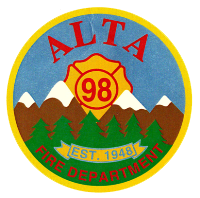 ALTA FIRE PROTECTION DISTRICTP.O. Box 84733950 Alta Bonny Nook RoadAlta CA 95701-0847(530) 389-2676 (Business Office)(530) 389-8244 (Station 98)AGENDARegular Meeting of the Board of DirectorsDecember 5 , 2019  CALL TO ORDER:Establish quorum. A majority of the Board must be present for the conducting of business.CONSENT AGENDA:Approve the Agenda for the December 5, 2019 regular meeting.Approve the Minutes for the September 5, 2019 regular meeting. Approve the Minutes for the October 29, 2019 special meeting.Approve the Minutes for the November 1, 2019 emergency meetingApprove the Minutes for the November 7, 2019 regular meeting.PUBLIC COMMENT:Members of the Public are invited to comment on items not on the agenda, however, the board is not permitted to act on any matters brought before the Board during Public Comment. Items brought to the Board can be of a specific or general nature.  Please limit comments to 3 minutes.  The Board may extend or limit individual or overall discussion time to maintain the progress of the meeting.CORRESPONDENCE:Letters, notifications and other informational items that are business in nature that do not require board action.REPORTS:Chief's Report and Cert ReportFacility Manager's ReportFirefighters' Association ReportHall Report Fire Prevention UpdateACTION ITEMS:Approve the District Cost Control and County’s monthly reportApprove Resolution 170 – designating funds in Assigned Fund Balance  GENERAL BOARD DISCUSSION:An opportunity for Board members and the Public to discuss possible future agenda items and non- District related topics of a general nature. No action will be taken on any matters brought up.ADJOURNMENT:NEXT MEETING:  January 2, 2020 at 7:00pm